SNP Memo #2022-2023-05
COMMONWEALTH of VIRGINIA 
Department of Education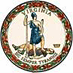 DATE: July 20, 2023TO: Directors, Supervisors, and Contact Persons AddressedFROM: Sandra C. Curwood, PhD, RDN, SandySUBJECT: Rural, Non-Congregate Summer Food Service Program Meal Service Questions and Answers Memo #2The purpose of this memorandum is to provide Summer Food Service Program (SFSP) sponsors guidance related to non-congregate meal services in rural areas. On April 20, 2023, the U.S. Department of Agriculture (USDA) published a second questions and answers (Q&A) memo entitled Questions and Answers #2: Summer 2023 Non-Congregate Meal Service in Rural Areas. This Q&A memo provides clarification on guidance provided in the February 28, 2023, memo entitled Implementation Guidance: Summer 2023 Non-Congregate Meal Service In Rural Areas. It primarily provides guidance to state agencies on administering and monitoring non-congregate meal services.Guidance and clarification from both memos were included in the Virginia Department of Education, Office of School Nutrition Programs (VDOE-SNP), SFSP programmatic training series, conducted in March and April 2023.As a reminder, in Virginia, SFSP sponsors may operate a non-congregate meal service in rural areas in summer 2023. Seamless Summer Option sponsors are not eligible to operate a non-congregate meal service.For more information, school food authorities please contact your assigned school nutrition program regional specialist and community sponsors can contact your assigned child nutrition program regional specialist.SCC/MVP/cc